Chapter 8 Management Activities1. PlanningPlanning involves selecting goals and objectives and seeking out ways to achieve them. Planning is deciding what to achieve, who will achieve it and how it will be achieved. A plan gives purpose and direction. If all sections and levels of an organisation are involved in the planning process even better decisions are made.Plans can be:long term – over 5 yearsmedium term – 1 to 5 yearsshort term – less than 1 yearPlans must follow the SMART principle:S       SmartM     MeasurableA      Achievable/AgreedR      RelevantT      TimedSteps to Planning:1 Carry out a SWOT analysis: This involves a full internal and external business analysisS – Strengths (Internal)The strengths of a business may be the quality of the staff or the produceW – Weaknesses (Internal)This may be old production equipmentO – Opportunities (External)This may be consumer demand for ‘green’ productsT – Threats (External)Threats may come from competitors who are planning similar new product launches2. Set Goals – These are the targets the business wants to achieve. The plan must be geared towards achieving these3. Set out strategies to achieve these goals – these are the actions and resources required to achieve the plan.4. Implement the plan – begin the strategies taking into account the SMART principles. Types of Plans:1. Mission Statement – Long TermA grand strategic plan or mission statement is a document which outlines the reasons for the existence of a business and informs the public of its hopes and aspirations.Such plans don’t place a great emphasis on profits but concentrate on the overall aim.It states simply and briefly the purpose of the organisation - i.e. what the business was set up to achieve and goes on to list a set of organisational goals to add detail and further explain the mission.“The Adidas Group strives to be the global leader in the sporting goods industry with sports brands built on a passion for sports and a sporting lifestyle”.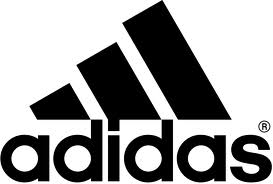 2. Strategic PlansThese are medium to long-term plans 1 - 5 yearsThese set down important objectives to be achieved in the time frameThese plans are similar to mission statements but are more precise	These are designed by top managers and are communicated to all other managersThe plan requires the detailed examination of existing practices, deciding on the action to be taken and the setting of a timescale for completion.Herzogenaurach, November 8, 2010The Adidas Group today presented its 2015 strategic business plan at its Investor Day in Herzogenaurach, Germany. Named “Route 2015”,The plan aims at growing the business of the entire Adidas Group compared to the expected 2010 results by 45% to 50% to € 17 billion in 2015.3. Tactical PlansThis applies to periods of up to 1 year, and are often contained within a Strategic plan.i.e. relatively short term day-today operations of the businessThese contribute to the long term success of a business.These are usually drawn up by senior management although teams of workers may also be empowered to produce and execute them.The plans are called functional because they relate to a particular function of a business.Under the new strategic plan, named "Route 2015," Adidas is targeting a compound annual earnings growth rate of 15%.4. Manpower PlanningAn integral part of any plan is Manpower Planning. This is a plan which ensures the business has the correct amount of people with the correct type of skills at the correct times. To do this a HR manager must:Forecast future demandCalculate existing supplyDecide if there are enough employees if more are needed or if redundancies need to be made.5. Cash Flow ForecastingThe Finance manager plans out the money the business expects to spend and receive in the future. This is to ensure the business will have enough cash to operate the business and achieve its goals. It is essential because the manager can predict months when surpluses may occur which would allow for extra promotions, creditors to be paid back etc or in months where a deficit may occur the business could plan to increase an overdraft, use previous surpluses to pay wages or pay for stock.Barriers to Effective PlanningManagers who don’t or won’t planRapidly changing Economic Conditions which frustrate plansEmployee resistanceA lack of staff with right skillsInadequate monitoring of the plan by management.Factors Affecting Planning1. Internal Factors - These factors lie inside the firmCommitmentAll those involved must show total commitment and no resistenceFinanceA firm must have sufficient financial resources to allow all its plans to be achievedStaffThe quality of labour affects plans. If this is lacking it may not be possible to produce sufficient goods to meet the needs of the plan.SkillsThe management team must be committed to planning; it must have the skills to draw up correct plans and to see them through to the finishOther ResourcesThe quality of premises, machinery and equipment etc affects plans. If they is lacking it may not be possible to produce sufficient goods to meet the needs of the plan.2. External Factors - These factors lie outside the firmInfrastructureInfrastructural improvements due to EU structural funds allow firms to get their products to market more readily and to make contact with customers more speedily.Government Grants and TaxesGenerous Government grants and subsidies help to make plans much more easily achievable.Increasing/Reducing tax can also have a significant effect on a firms plans.CompetitionFirms have no control over competitors and the products and services they provideThe market in which a firm operates changes over time and it is necessary to take account of this when planningNew TechnologyChanges in technology have cause firms to look beyond traditional domestic markets to potential customers abroad.Benefits of PlanningA Firm can accurately forecast its labour requirementsFuture shortage of resources can be accurately forecastDay-to-day activities are coordinated by the planPlans help to convince investors and banks to part with their moneyPlanning helps firms project their revenue and possible profitsPlanning allows problems to be anticipated before they ariseDrawbacks of PlanningPlans that are too rigid may tie a firm to a possible course of action that is not in their best interests.Plans that are not monitored and controlled allow a business to drift.Plans are affected by outside circumstances that nobody can predict.E.g.: it is impossible to foresee events such as 9/11 or a natural disaster.